Curriculum Overview for Willow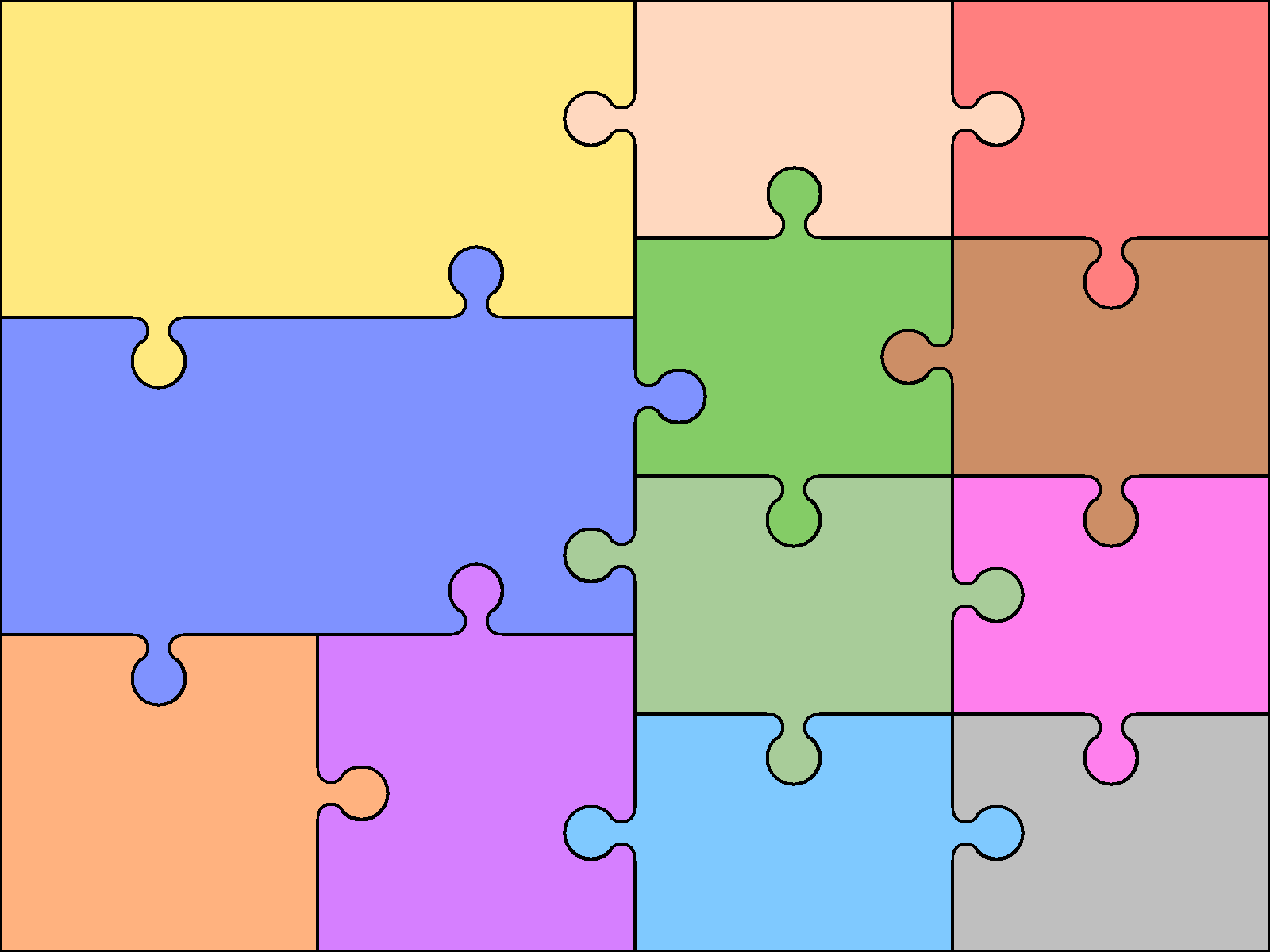 Reading Secure decoding of unfamiliar words Read for a range of purposes Retell some stories orally Discuss words & phrases that capture the imagination Identify themes & conventions Retrieve & record information Make inferences & justify predictions Recognise a variety of forms of poetry Identify & summarise ideas EnglishWriting Correctly spell common homophones Increase regularity of handwriting Plan writing based on familiar forms Organise writing into paragraphs Use simple organisational devices Proof-read for spelling & punctuation errors Evaluate own and others’ writing Read own writing aloud EnglishWriting Correctly spell common homophones Increase regularity of handwriting Plan writing based on familiar forms Organise writing into paragraphs Use simple organisational devices Proof-read for spelling & punctuation errors Evaluate own and others’ writing Read own writing aloud Grammar Use wider range of conjunctions Use perfect tense appropriately Select pronouns and nouns for clarity Use & punctuate direct speech Use commas after front adverbials Recognise & use modal verbsUse brackets, dashes & commas to add extra informationSpeaking & Listening Articulate & justify opinions Speak audibly in Standard English                           Gain, maintain &                                       monitor interest of                            listeners Art Objects and MeaningViking Art Frida KahloComputing        Coding        Graphical Modelling         Data Matters         Computer SkillsReading Secure decoding of unfamiliar words Read for a range of purposes Retell some stories orally Discuss words & phrases that capture the imagination Identify themes & conventions Retrieve & record information Make inferences & justify predictions Recognise a variety of forms of poetry Identify & summarise ideas EnglishWriting Correctly spell common homophones Increase regularity of handwriting Plan writing based on familiar forms Organise writing into paragraphs Use simple organisational devices Proof-read for spelling & punctuation errors Evaluate own and others’ writing Read own writing aloud EnglishWriting Correctly spell common homophones Increase regularity of handwriting Plan writing based on familiar forms Organise writing into paragraphs Use simple organisational devices Proof-read for spelling & punctuation errors Evaluate own and others’ writing Read own writing aloud Grammar Use wider range of conjunctions Use perfect tense appropriately Select pronouns and nouns for clarity Use & punctuate direct speech Use commas after front adverbials Recognise & use modal verbsUse brackets, dashes & commas to add extra informationSpeaking & Listening Articulate & justify opinions Speak audibly in Standard English                           Gain, maintain &                                       monitor interest of                            listeners Design & Technology             Felt phone cases             Bread             Recycled FashionGeographyEuropean Countries and CitiesMap SkillsWaste & RecyclingMexicoNumber/Calculation Know all tables to 12 x 12 Secure place value to 1000 Use negative whole numbers Round numbers to nearest 10, 100 or 1000 Use Roman numerals to 100 (C) Column addition & subtraction up to 4 digits Multiply & divide mentally Use standard short and long multiplication and division methodsMathematicsGeometry & Measures Compare 2-d shapes, including quadrilaterals & triangles Find area by counting squares Calculate rectangle perimeters Estimate & calculate measures Identify acute, obtuse & right angles Identify symmetry Use first quadrant coordinates Introduce simple translations Data Use bar charts, pictograms & line graphs MathematicsGeometry & Measures Compare 2-d shapes, including quadrilaterals & triangles Find area by counting squares Calculate rectangle perimeters Estimate & calculate measures Identify acute, obtuse & right angles Identify symmetry Use first quadrant coordinates Introduce simple translations Data Use bar charts, pictograms & line graphs Fractions & decimals Recognise tenths & hundredths Identify equivalent fractions Add & subtract fractions with common denominators Recognise common equivalents Round decimals to whole numbers Solve money problems Design & Technology             Felt phone cases             Bread             Recycled FashionGeographyEuropean Countries and CitiesMap SkillsWaste & RecyclingMexicoNumber/Calculation Know all tables to 12 x 12 Secure place value to 1000 Use negative whole numbers Round numbers to nearest 10, 100 or 1000 Use Roman numerals to 100 (C) Column addition & subtraction up to 4 digits Multiply & divide mentally Use standard short and long multiplication and division methodsMathematicsGeometry & Measures Compare 2-d shapes, including quadrilaterals & triangles Find area by counting squares Calculate rectangle perimeters Estimate & calculate measures Identify acute, obtuse & right angles Identify symmetry Use first quadrant coordinates Introduce simple translations Data Use bar charts, pictograms & line graphs MathematicsGeometry & Measures Compare 2-d shapes, including quadrilaterals & triangles Find area by counting squares Calculate rectangle perimeters Estimate & calculate measures Identify acute, obtuse & right angles Identify symmetry Use first quadrant coordinates Introduce simple translations Data Use bar charts, pictograms & line graphs Fractions & decimals Recognise tenths & hundredths Identify equivalent fractions Add & subtract fractions with common denominators Recognise common equivalents Round decimals to whole numbers Solve money problems 	French                (MFL)Sports and HobbiesFoodSeasons and WeatherOn the BeachMusic             Various Units to Include:               Musical Composition               Singing               Instrument Experience               Rhythm                  Ukelele playingScience              Forces               Properties and changes of                 materials              Earth & Space               Living Things and their habitatsScience              Forces               Properties and changes of                 materials              Earth & Space               Living Things and their habitatsHistory       The Vikings        The MayansHistory       The Vikings        The Mayans	French                (MFL)Sports and HobbiesFoodSeasons and WeatherOn the BeachMusic             Various Units to Include:               Musical Composition               Singing               Instrument Experience               Rhythm                  Ukelele playingScience              Forces               Properties and changes of                 materials              Earth & Space               Living Things and their habitatsScience              Forces               Properties and changes of                 materials              Earth & Space               Living Things and their habitatsHistory       The Vikings        The MayansHistory       The Vikings        The MayansPhysical	      	    EducationDanceGymnastics                      Outdoor &          Hockey / Lacrosse           AdventurousTag RugbyTennis                               NetballAthleticsRoundersReligious		Education                           Hinduism                           Christmas Journeys                           Easter                           Buddhism